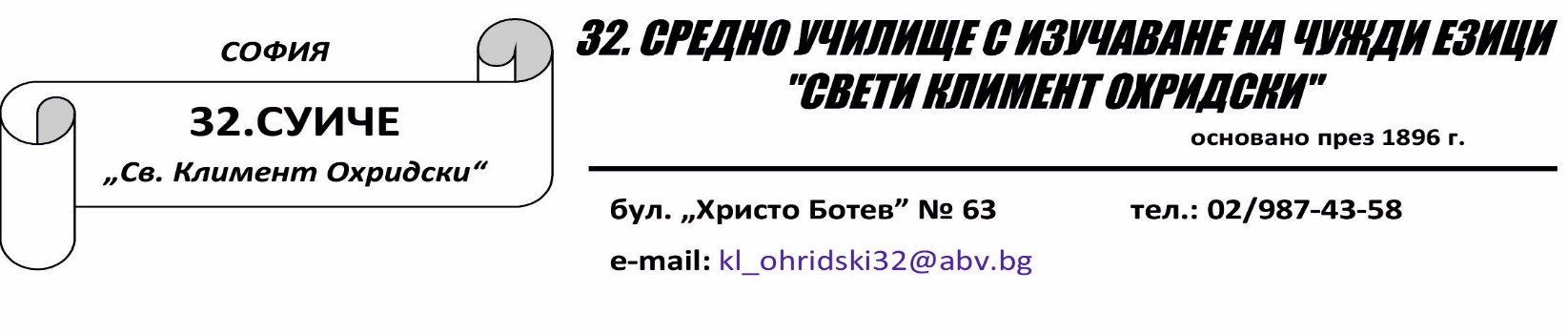                                                                  ЗАПОВЕД № 1102 / 08.02.2022г.           На основание чл. 259, ал. 1 от Закона за предучилищното и училищното образование и чл.32 ал.1 т.1 от Наредба № 11 от 01.09.2016 г. за оценяване на резултатите от обучението на учениците .                                                                  Определям:Ред и организация за провеждане на приравнителни изпити за определяне на годишна оценка по съответните предмети и класове  както следва:Български език и литература – ИУЧ / VІІІ клас /Хорариум – 36ч.Комисия за организиране на изпита:Виктория ПетроваДата: 01.03.2022г.   Час: 11.00ч.   Стая: 1 Комисия за оценяване:Председател: Петър МихайловЧлен: Виолетка ПетроваУченици: Христомира Арсенова СтоименоваМатематика – ИУЧ / VІІІ клас /Хорариум -36чКомисия за организиране на изпита:Виктория ПетроваДата:09.03.2022г.   Час: 11.00ч  Стая: 1 Комисия за оценяване:Председател: Весела РадковаЧлен: Елезабет ЗареваУченици: Христомира Арсенова Стоименова      Немски език – ИУЧ / VІІІ клас /Хорариум – 72ч. Комисия за организиране на изпита:Виктория ПетроваДата: 15.02.2022г.   Час:11.00ч Стая: 1 Комисия за оценяване:Председател: Василка ДамяноваЧлен: Павлина Банчева КолеваУченици:Калина Делчева КиреваИлияна Деянова ТаневаМустафа Шенол АлиНемски език – ИУЧ / ІX клас /Хорариум – 36ч.Комисия за организиране на изпита:Виктория ПетроваДата: 18.02.2022г.   Час:11.00ч  Стая: 1 Комисия за оценяване:Председател: Василка ДамяноваЧлен: Павлина Банчева КолеваУченици: Калина Делчева КиреваИлияна Деянова ТаневаАнглийски език – ИУЧ / ІX клас /Хорариум – 18ч.Комисия за организиране на изпита:Ирина ЦветановаДата:21.02. 2022г.   Час:11.00ч  Стая: 1 Комисия за оценяване:Председател: Любомира ЛюбеноваЧлен: Виктория КостоваУченици: Калина Делчева КиреваИлияна Деянова ТаневаМустафа Шенол АлиКалина Ивайлова АндоноваИнформационни технологии – ООП / VІІІ - ІX клас /Хорариум -36ч. Комисия за организиране на изпита:Ирина ЦветановаДата: 23.02.2022г.   Час:11.00ч  Стая: 1 Комисия за оценяване:Председател: Юлиян ТопаловЧлен: Михаела АлексиеваУченици:Калина Ивайлова Андонова- ООП / ІX клас /Росен Георгиев Димитров- ООП / VIIІ клас /География и икономика – ООП - ІX клас Хорариум – 72ч.Комисия за организиране на изпита:Ирина ЦветановаДата:25.02. 2022г.   Час:11.00ч  Стая: 1 Комисия за оценяване:Председател: Ева РадеваЧлен: Йордан ЙордановУченици:Калина Ивайлова Андонова- ООП / ІX клас /Физическа култура и спорт – ООП VІІІ- ІX клас Хорариум – 72ч.Комисия за организиране на изпита:Галина ЛозановаДата: 28.02.2022г.   Час:11.00ч Стая: 1 Комисия за оценяване: Председател: Румяна ДаневаЧлен: Георги НиколовУченици:Калина Ивайлова Андонова - VІІІ- ІX класРосен Георгиев Димитров – VІІІ класХимия и ОП – ООП  ІX клас Хорариум – 90ч.Комисия за организиране на изпита:Ирина ЦветановаДата:01.03.2022г.   Час:11.00ч Стая: 1 Комисия за оценяване:Председател: Вася ГеоргиеваЧлен: Ирина АндоноваУченици:Калина Ивайлова Андонова Изобразително изкуство – ООП  ІX клас Хорариум – 18ч.Комисия за организиране на изпита:Галина ЛозановаДата: 02.03.2022г.   Час:11.00ч   Стая: 1 Комисия за оценяване:Председател: Диана СоколоваЧлен: Сабина ХубавенковаУченици: Калина Ивайлова Андонова- - ІX класРосен Георгиев Димитров – VІІІ класИспански език – ИУЧ- VІІІклас- 72ч. ІX клас – ООП- 72ч.  ІX клас- ИУЧ- 36ч.Комисия за организиране на изпита:Галина ЛозановаДата: 07.03.2022г.   Час:11.00ч   Стая: 1 Комисия за оценяване:Председател: Мария НиколоваЧлен: Ренета ВеликоваУченици:Калина Ивайлова АндоноваМузика – ООП  VІІІ- ІX клас Хорариум – 18ч.Комисия за организиране на изпита:Виктория ПетроваДата: 09.03.2022г.   Час:11.00ч  Стая: 1 Комисия за оценяване:Председател: Александър МитевЧлен:Елена  ГорбатковаУченици:Калина Ивайлова Андонова - ІX класРосен Георгиев Димитров – VІІІ класФизика и астрономия – ООП  ІX клас Хорариум – 90ч.Комисия за организиране на изпита:Виктория ПетроваДата: 11.03. 2022г.   Час:11.00ч  Стая: 1 Комисия за оценяване:Председател: Ива ПетроваЧлен: Ирина АндоноваУченици:      Калина Ивайлова АндоноваУченикът полага изпити за определяне на годишна оценка. Изпитите се полагат върху учебното съдържание по съответния учебен предмет, изучавано през учебната година. Изпитите се провеждат в писмена форма, освен в случаите по чл.41 ал.1 т.3 от Наредба №11 от 01.09.2016 г. за системата за оценяване. / ФВС –практически /ЗАДЪЛЖЕНИЯ НА ДЛЪЖНОСТНИТЕ ЛИЦА: 1. Комисия за организиране на изпита: • Получава от  Росанка Гогова, заместник – директор УД протокол за дежурство при провеждане на писмен изпит, номенклатурен номер 3-82, който се води по време на изпита, както и информацията, необходима за попълване на 1-ва стр. на протокола (информация за учениците, които следва да полагат изпитите, № и дата на заповед и др.).             • Дежури при провеждането на писмен изпит по учебен предмет, като следи за нормалното му протичане. Носи предпазна маска и стои на разстояние от учениците / най-малко 1.5м /.• Спазва продължителността на изпитите, съгласно чл.41 ал.6 т.3  от Наредба № 11 / 01.09.2016 г. за системата за оценяване.• Не напуска изпитната зала, не води разговор, не се занимава с дейности, несвойствени за изпита, и не ползва мобилни устройства. • Не допуска в залата шум, движение или други действия, които нарушават нормалното протичане на изпита. • Не допуска подсказване и преписване. • Вписва в протокола за дежурство при провеждане на писмен изпит времето на излизане и връщане на учениците от и в изпитната зала. • Приема изпитните работи на учениците и отбелязва в протокола времето на предаване. • Оформя окончателно протокола и го предава на директора на училището.  2. Комисия по оценяването: • Председателите на комисиите по оценяването подготвят задачите, материалите и критериите за оценяване съобразно предвиденото за изучаване учебно съдържание и ги представят на директора за утвърждаване в указания по-горе срок. • В деня на изпита председателят на комисията по оценяването присъства на задаването на темите за изпита (теглене на изпитните билети), при необходимост дава кратки разяснения и напуска изпитната зала. • Провежда устната или практическата част по учебните предмети, по които това е предвидено и извършва оценяване на знанията и уменията на учениците. • След приключване на писмения изпит председателят на комисията по оценяването получава от директора на училището изпитните работи на учениците, като удостоверява това с подписа си на водения протокол за дежурство при провеждането на писмен изпит.           • Изпитните работи на учениците се проверяват и оценяват от председателя и члена/членовете на комисията, като председателят на комисията отбелязва грешките с червен химикал, членът на комисията – със зелен химикал. Резултатите се отразяват в Протокол за резултата от писмен, устен или практически изпит, с номенклатурен номер 3-80. Протоколът се използва за вписване на оценките на членовете на изпитната комисия и на окончателната оценка на ученика, определена от изпитната комисия. Формирането на крайната оценка от изпитите е съгласно чл.42 ал.1 т.1 от Наредба № 11 от 01.09.2016 г. за системата за оценяване. На писмената работа се вписва обща рецензия и окончателната оценка на комисията, под която се подписват проверяващите лица.   • След приключване на оценяването и в указания срок/  до 2 дни след провеждане на изпита/  протоколът се подписва от председателя и членовете на изпитната комисия и се предава на директора заедно с писмените работи, които са подредени по реда на вписване на учениците в протокола.      3. Оповестяването на резултатите се извършва от  Росанка Гогова– заместник – директор УД , при спазване на указаните по-горе срокове и място за оповестяване.    4. Резултатите от изпитите се внасят в училищната документация от класния ръководител в 7-дневен срок след приключване на изпитите. Контрол по изпълнение на заповедта възлагам на Росанка Гогова на длъжност заместник – директор УД . Настоящата заповед да се доведе до знанието на горепосочените длъжностни лица срещу подпис за сведение и изпълнение. Директор:Д- р Нели Кирилова Киркова-Костова ......................                                                                                            (подпис и печат на училището)                 Запознати със заповедта:  Росанка ГоговаПетър МихайловВиктория ПетроваИрина ЦветановаГалина ЛозановаВиолетка ПетроваАлександър МитевВесела РадковаЕлезабет ЗареваРумяна ДаневаЛюбомира ЛюбеноваВиктория КостоваЮлиян ТопаловМихаела АлексиеваЕва РадеваЙордан ЙордановГеорги НиколовВася ГеоргиеваИрина АндоноваДиана СоколоваСабина ХубавенковаМария НиколоваРенета ВеликоваАлександър МитевЕлена  ГорбатковаИва Петрова